Nieuwsbrief 22 juni ‘2029 juni						Afscheidsfeestje groep 8 op school30 juni	(Aangepaste ) afscheidsavond groep 8 19.00- 21.00 uur02 juli						Rapport/eindverslag mee naar huis03 juli						Geen school03 juli-13-16 augustus ’20			Zomervakantie17 augustus					Eerste schooldag schooljaar 2020-2021--------------------------------------------------------------------------------------------------------Beste ouders/verzorgers,OudergesprekkenDit jaar worden de oudergesprekken anders georganiseerd dan gewoonlijk. De leerkracht van uw kind informeert u hierover via social schools. Wilt u zelf heel graag een gesprek met de leerkracht van uw kind, dan kunt u dit via social schools aangeven.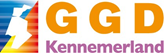 GGDFlits Hoofdluis, ook in corona tijd.De hoofdluiscontroles op de basisscholen zijn gestopt door het Corona virus.  Maar hoofdluis blijft voorkomen bij kinderen en steeds vaker ook bij jongeren. Geen reden om in paniek te raken maar wel om het goed aan te pakken. Wat kun je doen om hoofdluis te voorkomen of te behandelen? Op de website https://www.rivm.nl/hoofdluis vindt u heel veel nuttige informatie over hoofdluis. Ook staan er filmpjes over hoofdluis herkennen, controleren op hoofdluis, en de behandeling. Kijk hier voor vragen en antwoorden  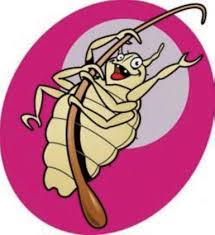 Heeft iemand in uw gezin last van hardnekkig hoofdluis? Vraag op school advies aan iemand van de hoofdluiswerkgroep. Of maak een telefonische afspraak maken bij de jeugdverpleegkundige verbonden aan de school van uw kind. De jeugdverpleegkundige kan met u meedenken en adviseren over het bestrijden van de hoofdluis. Een afspraak maken kan via 023 7891777 op werkdagen van 8.30–12.30 uur en 13.00–17.00 uur                                               https://www.ggdkennemerland.nl/jeugdgezondheidszorg/hoofdluisAdviezen GGD voor wering van kinderen met neusverkoudheid Het RIVM heeft per 17 juni 2020 de adviezen voor kinderen tot 6 jaar met neusverkoudheid aangepast. Een kind jonger dan 6 jaar met verkoudheidsklachten mag naar school / kinderopvang indien: -  het kind niet hoest en geen koorts heeft; -  er in het gezin niemand is met koorts; -  de ouders geen verkoudheidsklachten hebben; -  het kind geen contact is van een bevestigd COVID-19 patiënt. Een kind van 6 jaar of ouder met nieuw ontstane verkoudheidsklachten mag alleen naar school / BSO / gastouderopvang na een negatieve COVID-19 test en indien: -  het kind niet hoest en geen koorts heeft; -  er in het gezin niemand is met koorts; -  de ouders geen verkoudheidsklachten hebben; -  het kind geen contact is van een bevestigd COVID-19 patiënt. Het beleid voor kinderen met chronische verkoudheidsklachten is niet gewijzigd. Achtergrondinformatie Jonge kinderen (0-6 jaar) zijn vaak neusverkouden en worden nu frequent geweerd omdat neusverkoudheid ook een symptoom van COVID-19 kan zijn. Bij jonge kinderen wordt een snotneus meestal veroorzaakt door een van de vele verkoudheidsvirussen. Kinderen met COVID-19 vertonen over het algemeen milde klachten en lijken maar een beperkte rol te spelen in de verspreiding van het virus. Op dit moment zijn er maar weinig nieuwe besmettingen van COVID-19 in Nederland en wordt de verspreiding verder beperkt door goede bron- en contactopsporing door de GGD. Hierdoor is het niet meer nodig om alle kinderen van 0 tot 6 jaar met neusverkoudheid te weren of te testen. Wanneer wel testen? Het is wel belangrijk dat kinderopvang en basisscholen clusters van 3 of meer kinderen in een groep met klachten van COVID-19 blijven melden aan de GGD. De GGD zal een risicoschatting maken en bepalen of aanvullende adviezen of maatregelen noodzakelijk zijn. Ook is het belangrijk dat kinderen van 0 tot 6 jaar met neusverkoudheid getest worden op COVID-19 als zij een contact zijn van een patiënt met een bevestigde COVID-19-infectie of deel uitmaken van een uitbraakonderzoek. Uiteraard kunnen kinderen met neusverkoudheid ook getest worden op indicatie van de behandelend arts of op verzoek van de ouders. Vragen? De afdeling infectieziektebestrijding is telefonisch bereikbaar op werkdagen (08:30 - 17:00) en in het weekend (08:30-12:00) op telefoonnummer 023-7891612. Vriendelijke groet,Team OBS de Piramiden